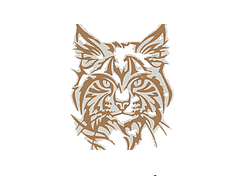 Cascade KaperkatsKitten/Cat Sales ContractBreeder Information			 Buyer Information					 		                                    	                                                                                                                                                                                                                                                                                                                                                                                                                         Kitten/Cat InformationConditions of sale
1. The kitten/cat will not be mistreated, and will have fresh food, water and a clean litter box at
all times. The kitten/cat will receive frequent and kind human attention. The kitten/cat will be
provided with scratching post or/and cardboard scratchboard, as well as with plenty of toys.
2. The kitten/cat will receive regular veterinary examination to include any care needed to
maintain the ongoing good health of this animal. The kitten/cat will not be denied
veterinary care at any time.
3. The Buyer will not, under any circumstances, give, sell, or lease the kitten/cat to any animal
shelter, research facility, laboratory, pet store, or other commercial or noncommercialenterprise. In the event that the Buyer can no longer keep the kitten/cat, the Breeder will be contacted immediately as a first option to assist in the placement of the animal. 4. If this kitten/cat is found to be neglected or mistreated, the Buyer will surrender said kitten/cat to the Breeder or the Breeder’s representative unconditionally.5. All pets living in your home must be up to date on vaccines before your pixiebob arrives as kitten’s immune systems are still developing.6. The kitten/cat will not be allowed outside except on a leash (under close supervision), or in acompletely enclosed run. Health guarantee 1. The Breeder guarantees the kitten/cat to be healthy at the time of sale (to the best of our knowledge), FeLV/FIV-negative, and free from any life threatening illnesses. This guarantee is valid for 14 days from the date of purchase. During this period of time, the kitten/cat should not be exposed to any ill animals (doing so will void this health guarantee). 2. The Breeder recommends the Buyer to take the kitten/cat to their own veterinarian (at Buyer’s expense) within the first 72 hours for their own satisfaction and protection. If the vet feels that the animal is ill and that the illness was present prior to sale, the Breeder should be contacted at once, before any major treatment is begun (except in an emergency situation). The Breeder will (upon receipt of a statement from the examining veterinarian that the illness was present prior to sale) pay the cost of the medical treatment (up to the purchase price of the animal). If the kitten/cat should die from a problem present prior to sale, the Breeder will either replace the animal with one of an equal quality, or refund the purchase price. The total liability of the Breeder shall in no case exceed the purchase price listed on the first page of this contract. 3. Health guarantee will not be honored if ownership changes.Return policy 1. The Breeder agrees to accept the kitten back and refund the purchase price excluding deposit (deposit is not refundable) within 3 days for any reason. 2. If at any time after the first 3 days the Buyer can no longer take care of the kitten/cat, the Breeder agrees to help rehome the kitten/cat back without an obligation to refund the purchase price.Signatures The Buyer’s signature indicates that the Buyer has reviewed and discussed this contract with the Breeder prior to receiving said kitten/cat, and is in a full agreement and approval of the above terms and conditions. Buyer’s signature ____________________________ Date________________ Breeder’s signature____________________________ Date ________________ Name:	Necia Nash, Trisha CoName:                                                              Street address:  22448 Bulson RdStreet address:                                                 City,state: Mount Vernon WACity, state:                                                          Zip: 98274Zip:                                                                     Phone #:  530-999-8981Phone #:                                                          Email: info@cascadepixiebobs.comEmail:                                                                Name: Date of Birth: 2/9/18Breed: PixiebobSex: Tail Length: Hair Length: Sire: Kaperkats ParkerDam: Kaperkats Misty MayFeet: Purchase Price (including deposit): 